Shareholding PatternShekhawati Poly-Yarn LimitedQuarter Ending :   31.03.2013Category of ShareholderNo. of ShareholdersTotal No. of SharesTotal No. of Shares held in Dematerialized FormTotal Shareholding as a % of total No. of SharesTotal Shareholding as a % of total No. of SharesShares pledged or 
otherwise encumberedShares pledged or 
otherwise encumberedAs a % of (A+B)As a % of (A+B+C)Number of sharesAs a
% of Total No. of Shares(A) Shareholding of Promoter and Promoter Group(1) Indian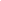 Individuals / Hindu Undivided Family45,343,8915,343,89124.2824.28--Bodies Corporate44944357494435722.4622.46--Sub Total8102882481028824846.7446.74--(2) ForeignTotal shareholding of Promoter and Promoter Group (A)8102882481028824846.7446.74--(B) Public Shareholding(1) Institutions(2) Non-InstitutionsBodies Corporate1093932635393263517.8717.87--Individuals--Individual shareholders holding nominal share capital up to Rs. 1 lakh14106876696876593.123.12--Individual shareholders holding nominal share capital in excess of Rs. 1 lakh376713901671390130.5030.50--Any Others (Specify)63794473794471.721.72--Clearing Members-------Non Resident Indians11916791670.0420.042--Sub Total1573117228191172280953.3053.30--Total Public shareholding (B)1573117228191172280953.3053.30--Total (A)+(B)158122,011,06722,011,057100.00100.00--(C) Shares held by Custodians and against which Depository Receipts have been issued-------(1) Promoter and Promoter Group-------(2) Public-------Sub Total-------Total (A)+(B)+(C)158122,011,06722,011,057-100.00--